Award Patches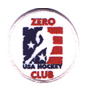 Zero Club Award – For a goalkeeper playing a complete game without allowing a goal.  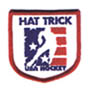 Hat Trick Award – For a player scoring three or more goals in a game.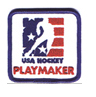 Playmaker Award – For a player registering three or more assists in a game.The following conditions apply:The recipient is a registered player.The game was in league competition (not exhibition) or a sanctioned tournament involving registered USA Hockey teams.The game was officiated by a registered USA Hockey Referee.Eligible player categories: Over-30, Adult Non-Checking, Juniors, Girls’/Women’s and Youth.A copy of the score sheet is supplied to the appropriate registrar.Limit of one (1) of each award, per player, per season.To order patches:To obtain award patches, full copies of the score sheet must be submitted to the Associate Registrar.  Award patches may be requested by the local association registrar, coach or team manager and may be requested at the end of a team’s season or when all rows on the Award Patch Request Form are filled.  Return the completed form along with full copies of the scoresheets for the games involved, to the Associate Registrar listed below.NC, SC:  Jessica Westphal, 145 Cattail Circle, St. Johns, FL  32259-4406Please allow 10 business days for processing and return.  